ЗВІТ ПРО РОБОТУОРГАНІЗАЦІЇ УЧНІВСЬКОГО САМОВРЯДУВАННЯ«Нове  покоління» Харківської спеціалізованої школи І-ІІІ ступенів № 17 Харківської  міської  ради Харківської області за 2017/2018 навчальний рік         У школі є наявність стенду шкільного самоврядування, сторінка на сайті. Розроблено статут шкільної дитячої організацію «Нове покоління», його структуру й план проведення виборів органів учнівського самоуправління школи. Шкільна учнівська рада формується з президента школи, керівників і учасників міністерств відділів за різними напрямками роботи шкільної учнівської ради: міністерство закордонних справ, міністерство юстиції, міністерство освіти і науки, міністерство культури, міністерство спорту. Проведено такі заходи: до Дня фізкультурника було проведено шкільний конкурс з Черліденгу між 5-6-7-8 класами, та  товариські змагання з футболу між учнями 9-10 класів. Шкільний  конкурс до Дня  працівників освіти «Золота осінь-2017». Взяли участь у  районному  конкурсі «Бібліотека здоров’я». Конкурс плакатів «Здорова дитина-здорова нація». Члени учнівського самоврядування (58 дитини) приймають активну участь у розробці та підготовці виховних годин для молодших та середніх класів. Підготовлені виступи агітбригад за темами: «Здоровий спосіб життя», «Збереження навколишнього середовища», «Правила поведінки на дорозі», «Мої права та обов’язки» тощо. До Дня пам’яті жертв голодомору проведено лінійку для учнів 5-6-7-8-9 класів. В умовах становлення в Україні громадянського суспільства, демократичної, правової держави освіта має активно сприяти формуванню нової ціннісної системи – відкритої, варіативної, толерантної, здатної забезпечити становлення громадянина, патріота, було проведено шкільний фестиваль української пісні «Лети моя пісне» 1-11 класи. Шкільний конкурс «Замість ялинки букет» новорічні  проробки. Проведено акцію «Подаруй  посмішку»(солодощі, канцелярські приладдя, іграшки), до Дня Святого Миколая  дітям Дитячого будинку №3 м. Харків,  та Куп’янський дитячий будинок м. Куп’янськ. Новорічний шкільний концерт для дітей  пільгового контингенту. Конкурс плакатів до Дня Соборності України. Взяли участь у районному конкурсі - турнірі «Знавці англійської мови» та посіли ІІ місце. Учні школи взяли участь у реалізації проектів: «Волонтерський проект», «Ми разом», «Харків очима небайдужих дітей»(12-14 років 5 учасників). Взяли участь у міському  конкурсі  малюнка «Мій  біль-Чернобиль», «Я і світ» (12-14 років 7 учасників). На сьогодні актуальними є питання патріотичного виховання дітей та молоді України, яке посідає чільне місце й набуває неабиякого значення-це створення нової концепції національно-патріотичного виховання молодих українців. Шлях до досягнення поставленої мети – регулярне проведення лекцій, відкритих уроків, та заходів національно-патріотичного характеру з залученням спеціалістів із цієї галузі.Куп’янський дитячий будинок                 «Юні  миротворці»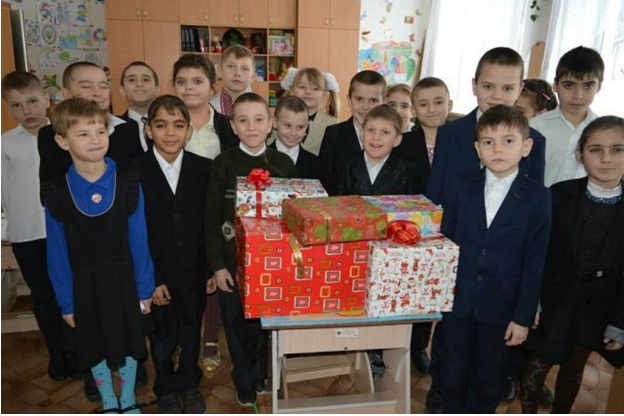 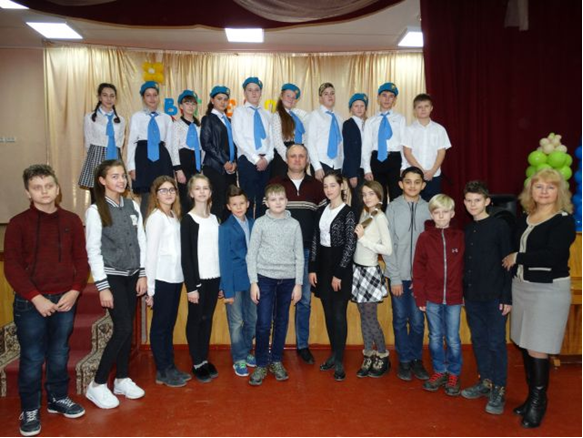 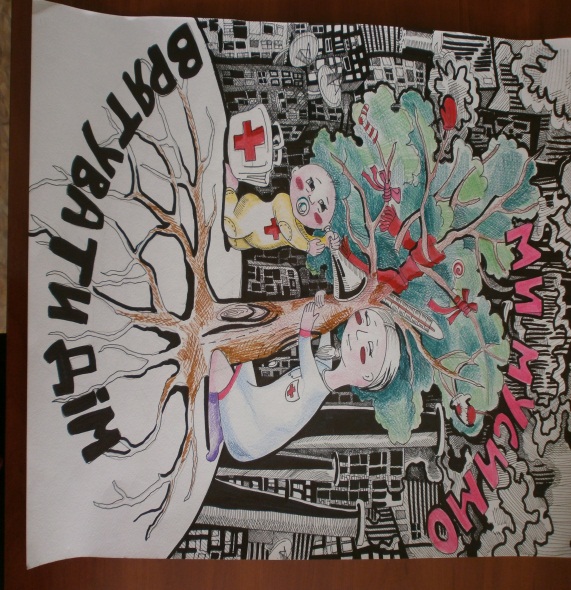 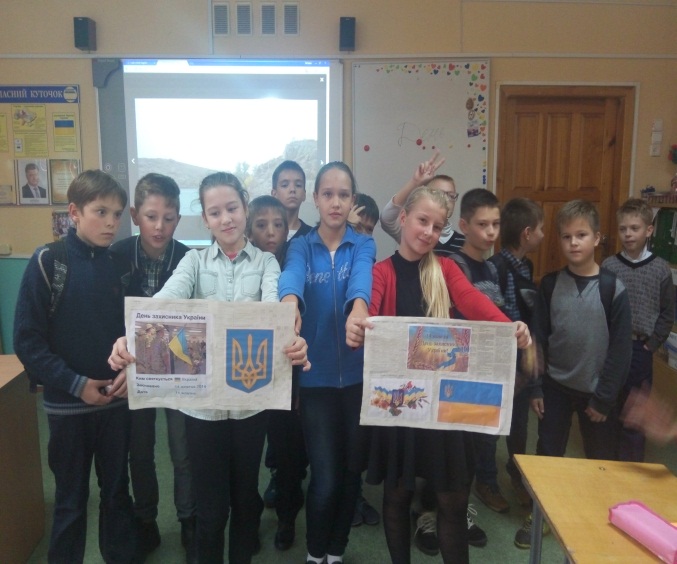   Конкурс «Я і світ»                    Конкур плакатів до Дня Соборності України концерт до Дня Святого Миколая 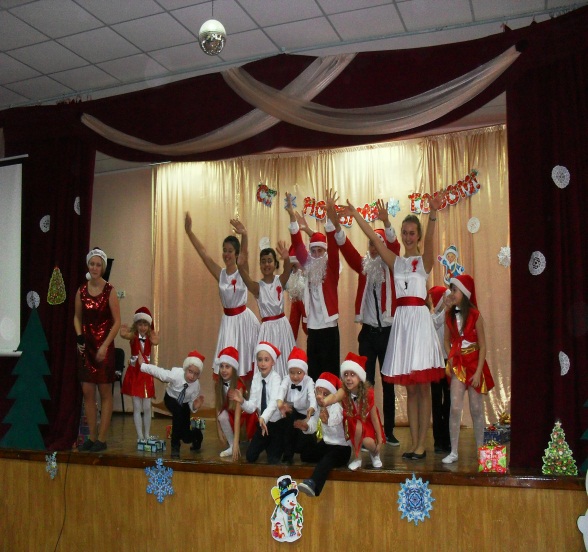 Директор  школи                                                          І.І. КасекоАгбелекале Л.В687296 ХАРКІВСЬКА СПЕЦІАЛІЗОВАНА ШКОЛА І-ІІІ СТУПЕНІВ №17ХАРКІВСЬКОЇ МІСЬКОЇ РАДИ  ХАРКІВСЬКОЇ ОБЛАСТІвул. Академіка Павлова, 313-В, м. Харків, 61168тел. 68-72-96, e-mail. sch17@kharkivosvita.net.uaКод ЄДРПОУ  23753050ХАРЬКОВСКАЯ  СПЕЦИАЛИЗИРОВАННАЯ   ШКОЛА І-ІІІ СТУПЕНЕЙ №17ХАРЬКОВСКОГО ГОРОДСКОГО СОВЕТА   ХАРЬКОВСКОЙ ОБЛАСТИул. Академика Павлова, 313-В, г. Харьков, 61168 тел. 68-72-96, e-mail. sch17@kharkivosvita.net.uaКод ЕГРПОУ   23753050__________№_____на №________________Начальнику Управління освітиадміністрації Київського районуХарківської міської радиКуценко Т.В.Навчання лідерів (представників) шкільної організації учнівського самоврядуванняНавчання лідерів (представників) шкільної організації учнівського самоврядуванняВказати наявністьВказати наявністьВказати наявністьВказати наявністьВказати наявністьВідвідування занять (Школи мера,.лідера, журналіста; Дебатний клуб, тощо) Вказати ПІ учнів, класЗагони юних миротворців (назва, склад учнів, клас)Загони волонтерів (об’єднання)назва, склад учнів, класДебатний клуб(назва, склад учнів, клас)Євроклуб(назва, склад учнів, клас)Інші об’єднання учнів (вказати напрям діяльності, назву, склад)«Мера міста» «Лідер»ЖурналістаДебатний клубПеченчіс Дарина 11-А класОдноліткова Олександра 10-Б класБрусиловська Ксенія 11-В клас«Юні  миротворці»до складу якого входять   27 учнів 7-А класу (керівник Марьенко О.О.)Загін волонтерів «Пам’ять»до складу якого входять 22 учня 8-В класу(керівник Прутська А.О.)«Аргумент» до складу якого входять 7 учнів 8,10,11 класів.(керівник Загребельна Н.В.)«ШЕК»до складу якого входять 9 учнів 7-х класів(керівник Костюченко Ю.М.)Військово патріотичний клуб «Вікторія» до складу якого входять 255 учнів(керівник Юхіна І.М.)